  Osnovna šola Notranjski odred Cerknica  Cesta 4. maja 92  1380 Cerknica  e-pošta: os.no-cerknica@os-cerknica.si  tel:   01 / 70–50–520Datum: 9. 11. 2022Številka: 900-2/2022/7ZAPISNIK sestanka predstavnikov Sveta staršev Osnovne šolenotranjski odred Cerknica s podružnicama s predstavniki občineglede varne prometne ureditve in prevozov otrok v in iz šolePredstavniki občine: župan Marko Rupar, Samo Mlinar (promet) in Bogdana Bizjak (prevozi)Predstavniki sveta staršev: Bojan Pivka, Andrej Jug, Barbara Zajec, Tatjana Škerlj, Vesna Avsec, Nasta Luštrik in Maja ŽagarTrajanje in kraj sestanka: 16.30 – 17.35 v prostorih občinske stavbe v CerkniciObravnava tematika prometne ureditve in prevozov po naslednjih točkah oz. relacijah/lokacijah, s predlogi in vprašanji staršev ter odgovori/pojasnili občine:1. Martinjak – Grahovo – Žerovnica2. Lipsenj – Goričice – Gorenje Jezero3. Bločice4. Begunje5. CerknicaAD 1. Martinjak – Grahovo – Žerovnica- (predstavi Andrej Jug)MartinjakS strani krajanov je že vrsto let izpostavljen manjkajoči prehod za pešce pri avtobusni postaji. Opravljena je bila neka študija, da naj bi bil prehod na tem delu nevaren. Potrebno je najti rešitev, saj vozniki mimo avtobusne postaje še vedno vozijo krepko čez omejitev (kljub občasni postavitvi medobčinskega radarja in obvestilni tabli o hitrosti), kar predstavlja nevarnost pri prečkanju ceste na tem delu. Trenutni in edini prehod za pešce je preveč odmaknjen od samega postajališča in zelo nepriročen za vzhodni del Martinjaka. Zavedati se je treba, da je JV del Martinjaka, kjer živi veliko šoloobveznih otrok še vedno brez pločnika. Zaradi neposredne bližine prometnice ter hiše, zgrajene do cestišča imajo onemogočeno varno pot do avtobusne postaje. Opozorilo, da se število krajanov povečuje, kar bo prineslo tudi povečanje števila otrok.Predlog staršev: Dodaten prehod in semafor (pritisk na gumb) ali nadhod/podhod pri postajališču, pločnik in prehod za pešce na JV delu Martinjaka ter dodatna opozorilna hitrostna tabla na Z delu Martinjaka.Odgovor občine: Ko se je v Martinjaku gradil pločnik, je bil tudi predlog prehoda ob postajališču a so po meritvah tam ugotovili t. i. nevarno mesto, kjer se prehoda ne postavlja. Potrebno bi bilo dograditi nekaj metrov pločnika naprej v smeri proti Grahovem, kjer pa je problem ograja, ki bi jo bilo potrebno odstraniti (minimalna širina pločnika je 1,3m). Za to ograjo pa dograditi še 20 – 30m pločnika, da pridemo do varnega mesta za izgradnjo prehoda za pešce. To je izvedljivo, potreben je odkup zemljišča za izgradnjo pločnika in pridobitev soglasja Direkcije za infrastrukturo (v nadaljevanju Direkcije). Enako bi bilo potrebno narediti tudi na JV delu Martinjaka, kjer ni pločnika, da se naredi še tretji prehod za pešce v Martinjaku.Župan pojasni, da bo moral ob izgradnji novega naselja v Martinjaku investitor urediti tudi križišče z levim zavijalcem, tako da se bo cestišče še preurejalo. Poskusili bodo podaljšati pločnik in postaviti semaforiziran prehod za pešce ob postajališču. Vedno se išče priložnost, da ko ima država nek projekt (obnovo), pristavi lonček še občina in tako nosi manjši del stroška, v nasprotnem primeru pa je vse na občini.G. Jug predlaga, da se krajani poskusijo pogovoriti z g. Premrovom za odstop zemljišča, ki je potrebno za izgradnjo varnega pločnika ob postajališču in tako pomagajo pri reševanju vprašanja varnega prehoda za pešce.GrahovoVprašanje staršev: Zakaj ni več dveh šolskih prevozov na relaciji Cerknica-Grahovo? Po koroni je ostal le še eden.Odgovor občine: Ta linija ukinjena, saj so otroci, ki so ta prevoz potrebovali, zaključili osnovno šolo. Ostajata pa 2 prevoza na relaciji Cerknica-Marof (samo 2 otroka). Poudari se, da je šla občina staršem toliko na roko, da se financira dodatni, drugi prevoz oz. odvoz šolarjev iz šole, ki jim po zakonu pripada le eden.ŽerovnicaOtroci iz Žerovnice bi lahko zaradi bližine Grahovega oz. šole, v šolo hodili peš ali s kolesom, vendar tega varno ne morejo početi, saj cesta, ki povezuje Grahovo in Žerovnico nima ne pločnika, ne kolesarske steze. To je omenjeno ker je tam omejitev hitrosti 90 km/h, vozniki pa vozijo tudi krepko preko te omejitve. Problem je tudi v poletnih mesecih, ko je trava na tem odseku zelo visoka in je pešca, otroka ob robu cestišča skoraj nemogoče opaziti.Predlog staršev: Pločnik in kolesarska steza Grahovo-Žerovnica.Odgovor občine: Pločnik je pametna zadeva a po prioriteti ni še tako daleč, da bi lahko govorili o planu izgradnje. Ko se bo cesto širilo pa nameravajo z narebričeno črto ločiti cestišče od kolesarske steze.AD 2. Lipsenj – Goričice – Gorenje Jezero (predstavi Barbara Zajec)LipsenjPojasnilo občine: Obstaja problematika živih mej, ki so postavljene tik ob cestišču a so vseeno uspeli zadeve urediti in glede na predhodne pobude postaviti ustrezna postajališča ter urediti prevoze otrok.GoričiceIzpostavljeno je manjkajoče postajališče v smeri proti Gorenjem jezeru. Na cestišču je sicer talna označba vendar otroci ne morejo varno sestopiti iz avtobusa, saj ni pločnika, povrh vsega pa je ob cestišču navzdol strmo travnato pobočje. V zimskem času je ta rob cestišča zaplužen in otroci resnično nimajo kam stopiti. Sledi pa še prečkanje ceste, brez označenega prehoda za pešce. V času gradnje ceste proti Bločicam je na tej relaciji močno povečan promet, hitrosti so tudi višje, kot bi smele biti in je izstopanje iz avtobusa ter prečkanje ceste, praktično v samem ovinku, nevarno.Izpostavljena je tudi problematika glede urnika avtobusnega prevoza na tej relaciji, kjer že vrsto let(vsaj 7) otroci prvi pridejo v šolo in jo zadnji zapustijo (od doma odhajajo pred sedmo zjutraj in se vračajo okoli pol tretje popoldan).Predlog staršev: Izgradnja krajšega pločnika/perona za varen izstop iz avtobusa. Postavitev označenega prehoda za pešce ter postavitev opozorilna hitrostna tabla ali izgradnja postajališča na vrhu Goričic. Predlaga se kroženja urnika avtobusnega prevoza med tremi relacijami na podružnici Grahovo.Odgovor občine: Postaja na sredi vasi je nemogoča, saj prevoznik uporablja različna prevozna sredstva (kombi, avtobus) in je vožnja z avtobusom mimo hiše, ki je pod spomeniškim varstvom zelo tvegana. Tudi na Goričicah so žive meje in celo zidovi dobesedno na cesti in predstavljajo za avtobus preveliko oviro.Glede pločnika na avtobusni postaji pa bodo preverili, kako bi se lahko postavilo nek peron. Izpostavljen morebiten problem z odkupom zemljišča… Predlog staršev, da se poskusimo z lastnikom pogovoriti tudi krajani. Obljubljena je tudi opozorilna tabla, da je za ovinkom postajališče, morda na fotovoltaiko. Glede prehoda za pešce bodo preverili, kaj bi se dalo narediti a najverjetneje ne bo mogoč. Obrazloži se tudi, da je dogovor z vsemi vozniki, da ustavijo vozilo na sredini cestišča, tako da nobeno drugo vozilo ne more obiti avtobusa ali kombija, počakajo, da otroci varno prečkajo cesto in šele nato speljejo s postajališča. Replika staršev, da vsi vozniki tega ne upoštevajo.Glede urnikov prevoza in predloga rotacije vrstnega reda prihodov in odhodov s treh relacij na podružnici Grahovo, pa bo občina govorila s prevoznikom in šolo, kaj se da narediti… Občina apelira na Svet staršev, naj umiri strasti glede prevozov in njihovih urnikov, ker se občina trudi, da bi naredila vse kar je v njeni moči.Gorenje JezeroTako kot na Goričicah, tudi na Gorenjem jezeru manjka postajališče iz smeri Grahovega. Na cestišču je talna označba a otroci ne morejo varno izstopiti in nato prečkati ceste, ki je ravno tako brez označenega prehoda za pešce. Tudi hitrosti so na tem delu večje, kot je dovoljeno in s tem večja nevarnost za šolarje. Izpostavljena je tudi problematika glede urnika avtobusnega prevoza, enako kot za Goričice.Predlog staršev: Prehod za pešce na območju postajališča Gorenje Jezero, postavitev opozorilne hitrostne table in prošnja za ustreznejšo rešitev glede samega postajališča iz smeri Grahovega. Predlog kroženja urnika avtobusnega prevoza med tremi relacijami na podružnici Grahovo.Odgovor občine: Naredil se bo ogled terena, da se oceni, kaj je možno storiti, na enak način kot na Goričicah. Občina se bo pogovorila z lastniki parcel o možnem odkupu zemljišča, za izgradnjo perona – pločnika, namenjenega izstopanju iz avtobusa).AD 3. BločicePojasnilo občine: Bločice se rešujejo in projekt ceste do Bločic se bliža koncu. Župan in g. Mlinar sta se močno angažirala in regijski denar, ki je bil prvotno namenjen Ilirski Bistrici (ta je nato dobila finance iz drugega vira), vložila v projekt Bločic – širjenje ceste in izgradnjo kolesarske steze, kjer se bo postavila še ograja. Sledila bo še menjava asfalta skozi same Bločice. Zaradi hitrosti sta bila nameščena 2 opozorilna radarja (tabla »Vi vozite«), kar »dirkačev« ne ustavi… Je pa resnica, da ljudje teh znakov niti ne gledajo ali jih opazijo šele po 14 dneh od postavitve, pojasni župan.AD 4. Begunje (predstavi Tatjana Škerlj)Vprašanje staršev: Zahvala za ureditev postajališč. Starši so postavili vprašanje, če bi lahko na zgornjem delu Begunj avtobus ustavljal tudi tam, kjer je oznaka za avtobus? Sprašujejo tudi, kako je s prehodom za pešce na spodnjem delu Begunj, tam, kjer se sekata pločnika enkrat na levi in potem na desni strani?Izpostavi se vprašanje za prevoznika, če bi se dalo kako urediti za vozače, ki gredo na avtobus po 5. šolski uri, saj gre avtobus iz šole v Begunjah prehitro in otroci nimajo časa pojesti kosila.Odgovor občine: Avtobusna postaja za šolski avtobus je pri osnovni šoli in na koncu vasi v smeri Cerknice. Šolski avtobus ne ustavlja nikjer drugje. Avtobusna postaja za medkrajevni promet stoji na sredi vasi, kjer je označeno postajališče z nadstrešnico in na koncu vasi, kjer ustavlja tudi šolski avtobus. Pred Mercatorjem ni uradne postaje medkrajevnega avtobusa in voznik avtobusa tam ustavi na lastno odgovornost. Poudarek, to NI šolski avtobus. Na zgornjem delu Begunj postaja ni mogoča zaradi logistike oddajanja otrok v begunjski šoli in naknadnega pobiranja otrok za cerkniško šolo. Na začetku Begunj so naredili dva dela pločnika in pripravili mesto, kjer bi se označil prehod a jim ne dovolijo, ker je tam t. i. nevarno mesto »med ovinki«. Šolarji pa imajo s »stopinjami« označeno varno pot na vzporedni cesti, po kateri pridejo varno do postaje a je ne upoštevajo.Glede avtobusa po 5. šolski uri bi se bilo potrebno pogovoriti s šolo. Je pa dejstvo, da so prevozi v Begunjah vezani na Cerknico in je logistika malo bolj kompleksna.AD 5. Cerknica (predstavijo Nasta Luštrik, Maja Žagar in Bojan Pivka)Predlog staršev: Prvi predlog ureditve prehoda za pešce pri Šegi (trgovina M&M), kjer je na cesti vedno vse zaparkirano, proti Kamni Gorici pa ni pregledno in zato je prečkanje ceste je nevarno. Pri Lediju se predlaga postavitev semaforja. Nevarno je tudi prečkanje ceste z Bračičeve na Notranjsko, proti Kamni Gorici oz. v obratni smeri in se predlaga ureditev prehoda za pešce. Predlog prehoda za pešce tudi pri kapelici na Loškem.Odgovor občine: Projekt Notranjska cesta je v teku in se že ureja prehod za pešce, malo naprej od Šege, kjer se gradi kos pločnika, da bo prehod varen. Na Notranjski cesti od krožišča proti Bračičevi je pločnik narejen, z Direkcijo pa se dogovarjajo za izvedbo projekta, ki je pripravljen že od leta 2012, za izgradnjo pločnika od krožišča proti Komunali in ga po koščkih uresničujejo. Trenutno je v gradnji pločnik pri nogometnem igrišču. Občina ima gradbeno dovoljenje od kapelice na Loškem pa do uvoza v Krajcevo žago (proti Begunjam). Kako rešiti problem prečkanja Notranjske ceste pri Bračičevi je še uganka, saj je na cesti visok zid, na drugi strani pa hiša stoji praktično na cesti (najboljša rešitev bi bilo rušenje zidu in hiše). Potrebno je še temeljito premisliti, kako se problema lotiti. So pa na tistem mestu postavili ogledalo, ravno zaradi pešcev (trenutno edina izvedljiva rešitev). Tudi Šega je praktično na cesti, najverjetneje bo potrebno malo premakniti cesto, se še ne ve. Občina čaka na Direkcijo, kot soinvestitorja za gradnjo pločnika na tem odseku, saj je cesta državna in lahko občina le na tak način sodeluje; Direkcija ureja samo cesto, občina pa pločnik. Pri Lediju so obesili verige, da otroci ne prečkajo ceste vsepovprek in da je prehod bolj varen. Direkcija pa že pripravlja rekonstrukcijo ceste od začetka do konca Cerknice. V teku so pogovori, da bi se cesta premaknila proti Delikatesi in bi pri Lediju dobili malo več prostora, posledično pa bi bil ovinek tudi bolj pregleden. Če pa se ta prehod ukine, ganikdar več ne bodo mogli postaviti nazaj. Tudi pri Gorjupu bo težko pridobiti soglasje za izgradnjo prehoda za pešce. Z Direkcijo so se dogovorili za cca. 9 milijonov investicije za prenovo celotne Cerknice. Trenutno in prioritetno se projektira krožišče pri stari coni, kjer se pride v Podskrajnik, natančneje kjer je peskokop in še eno krožišče proti Zelšam. Projekt za izvedbo bo narejen v parih mesecih. Takoj za tem pa se projektira pot šole do konca Cerknice, semafor pred Kulturnim domom, tak, kot je na Uncu, saj je krožišče na tem mestu neizvedljivo. Poskusili bodo narediti tudi krožišče za na Peščenk ter krožišče pri Mercatorju/Hoferju. Želja pa je narediti tudi krožišče na mostu, na Cerkniščici in možnost ceste, levo ob potoku na zgornji most, za Begunje (manjša obvoznica in razbremenitev starega dela centra). V prostorskih aktih to že imajo, trasa je zarisana a je potrebno pridobiti vsa soglasja, kar ne bo enostavno.Dodatna informacija s strani občine:Avtobusni prevozi stanejo občino 250 000€ letno. V skladu z draginjo se bodo stroški prevozov v prihodnje povečali. Za območje nevarnih zveri dobi občina sredstva od Ministrstva (90 000€) t. j. za en prevoz in en odvoz na učenca, ostalo krije občina. To jim je podražilo prevoze, saj tovrstnih prevozov prej ni bilo.Sklep:Občina glede na svoje odgovore v naslednjih mesecih preveri teren in v kolikor je mogoče morda že ukrepa. Na ponovnem srečanju v februarju ali marcu pa predstavi rešitve oz. poda informacijo, kaj so uspeli urediti.Zapisnikarica: Barbara Zajec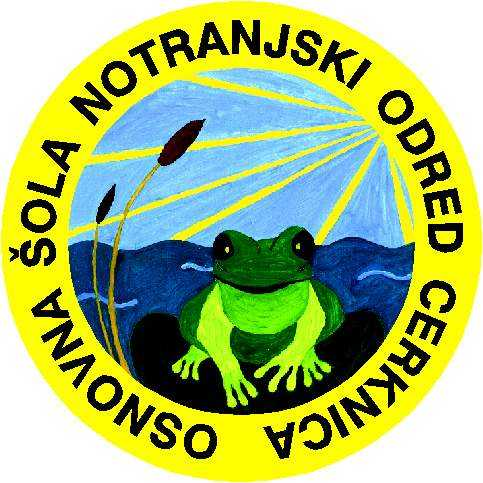 